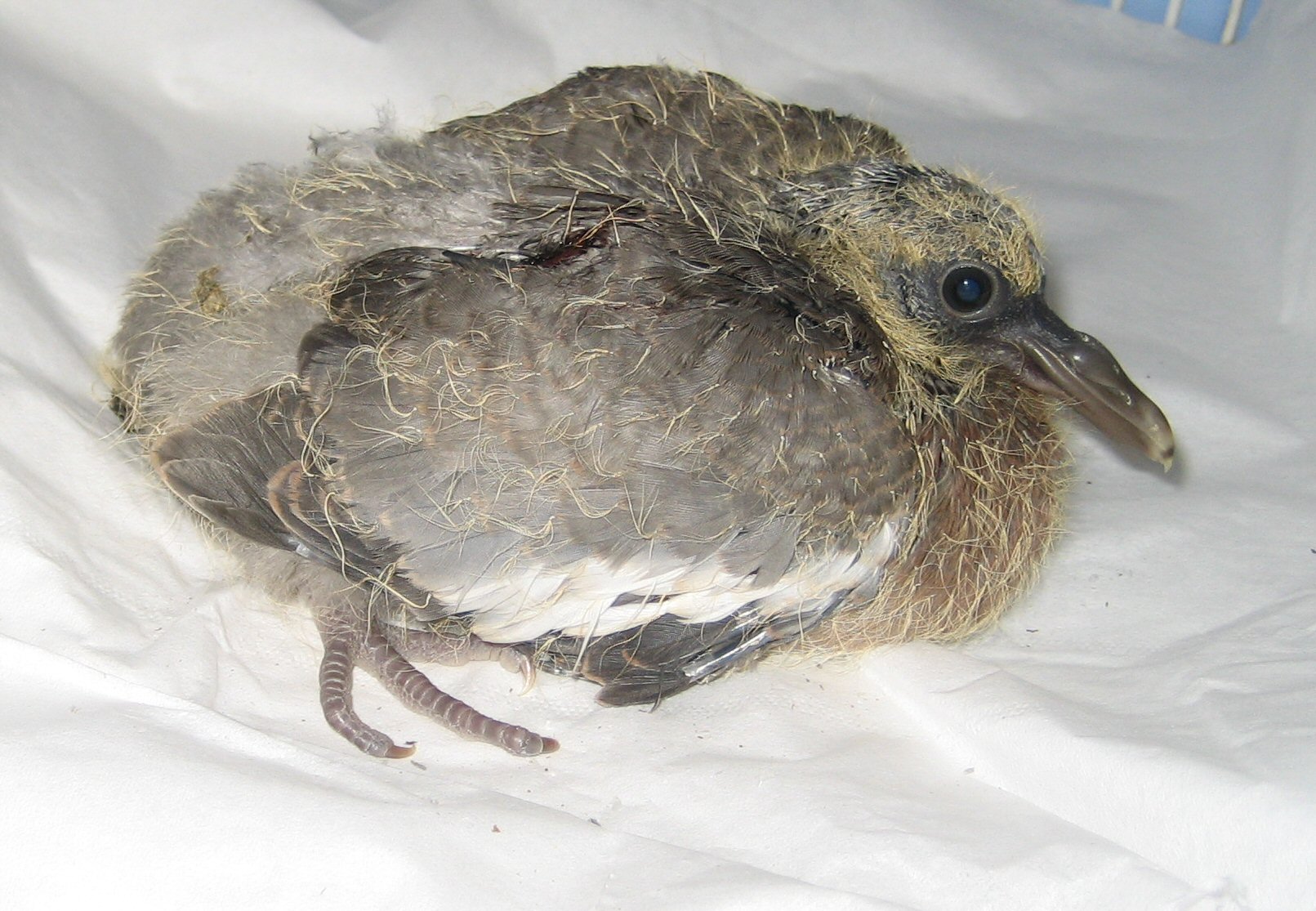 Wood pigeonRabbit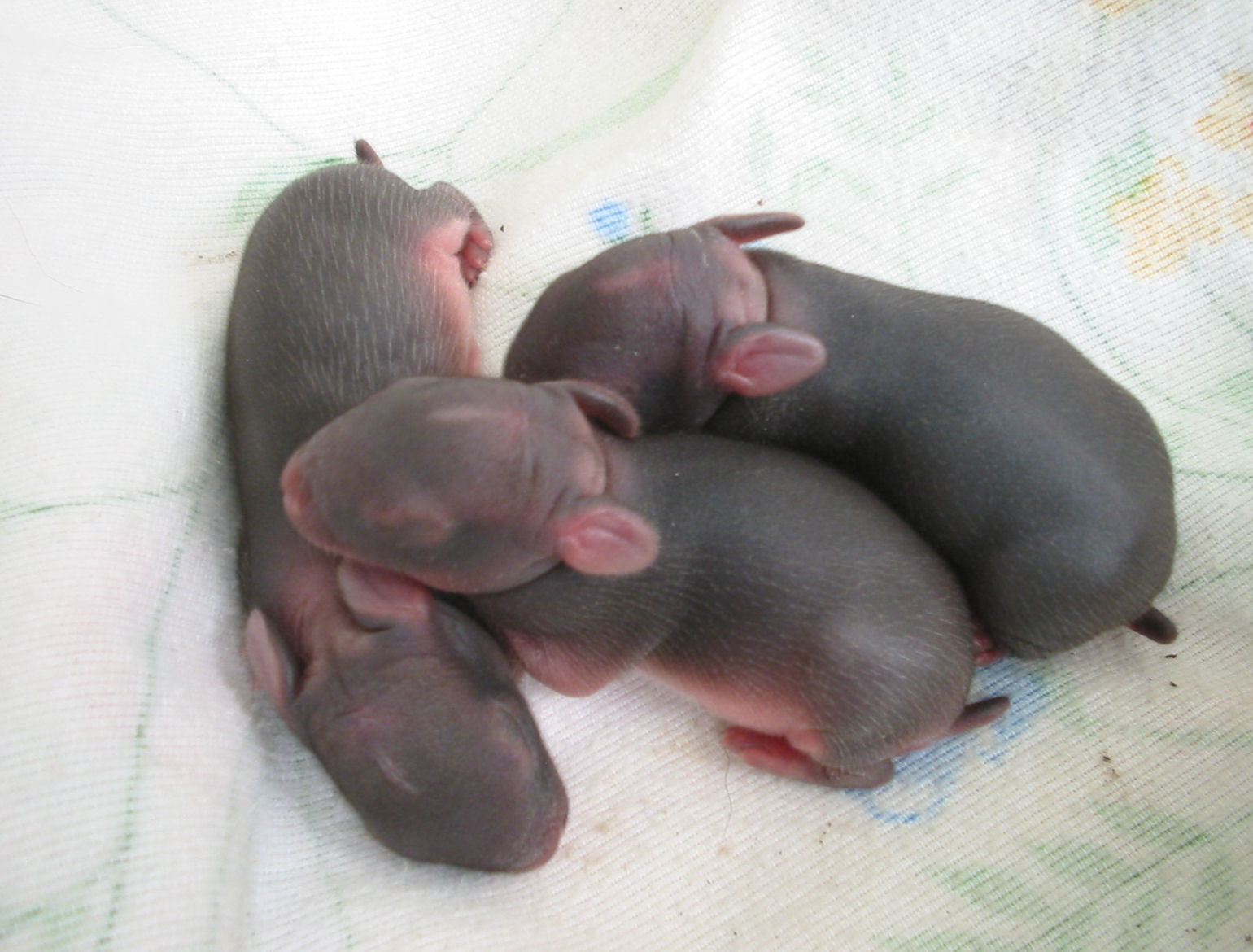 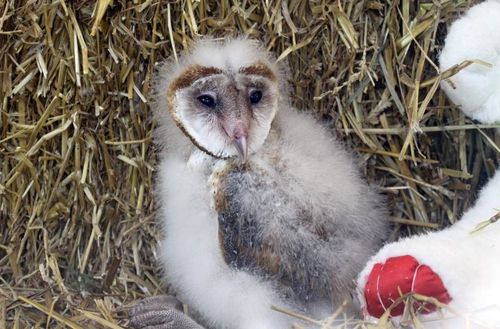 Barn owl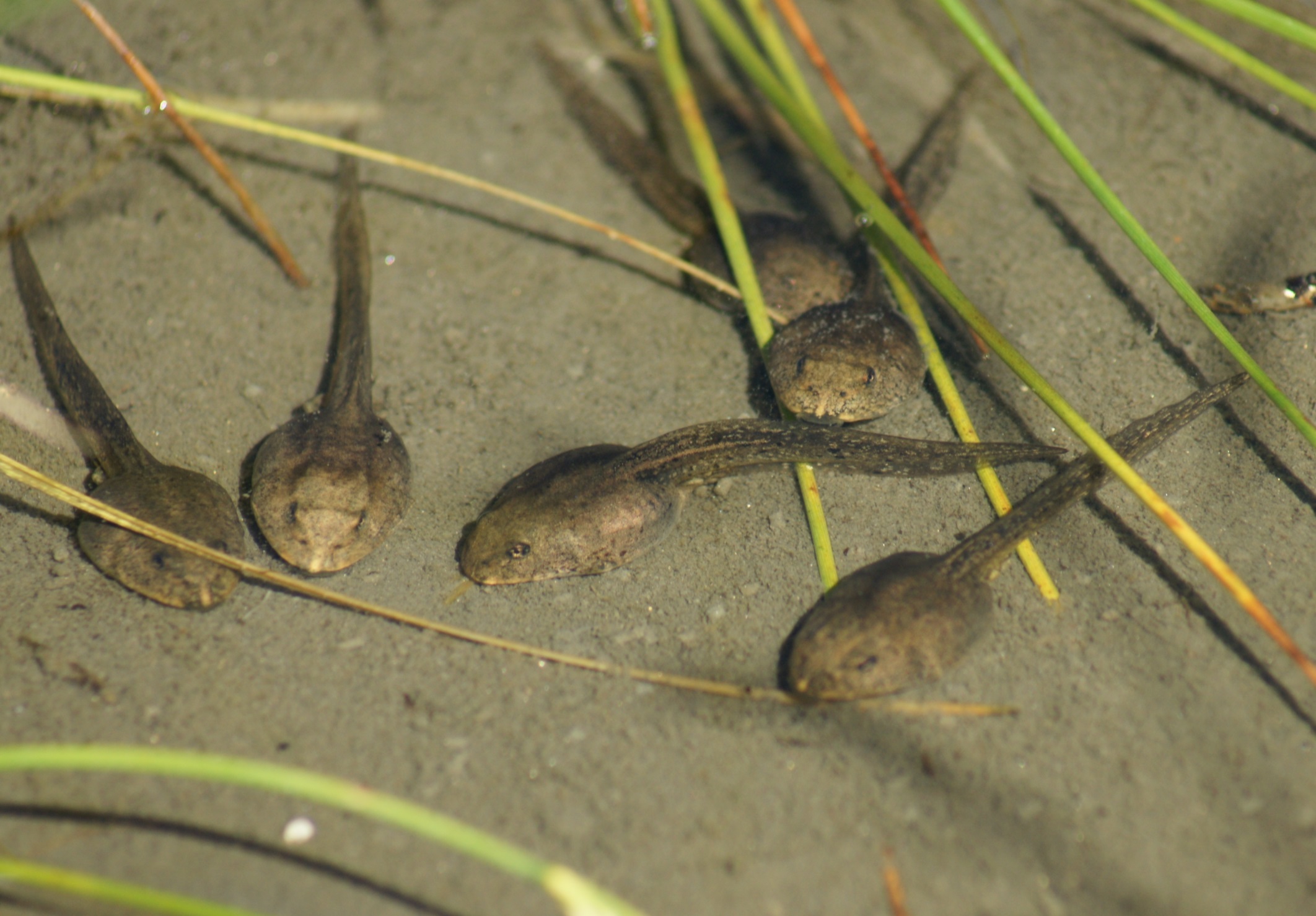 Tadpole [frog]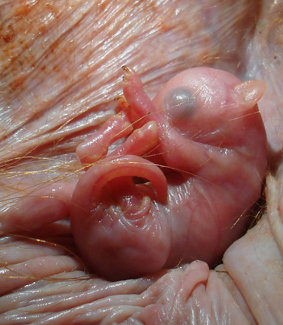 Joey [kangaroo]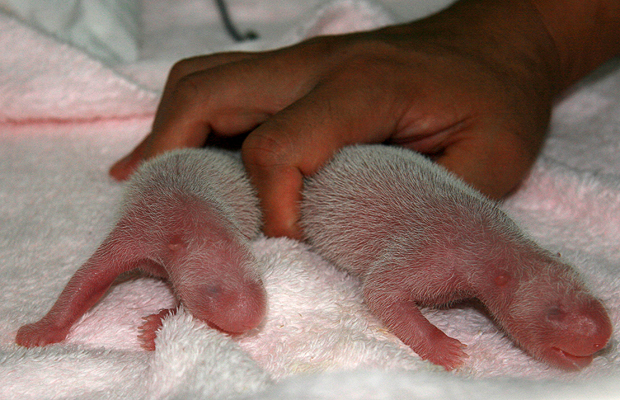 Giant pandas 